1-2 группаПрактическая работа по КПК математикиТема урока «Иррациональные уравнения»Цель: Способствовать овладению студентами алгоритма решения иррациональных уравнений.Определение. Уравнения, в которых переменная находится под знаком корня, называются иррациональными.Для решения иррационального уравнения надо левую и правую части уравнения возвести в п-ую степень, равную показателю корня.Решить уравнение: 1. 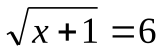 2. 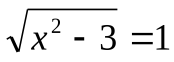 3. 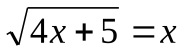 4. 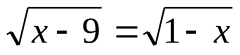 5. 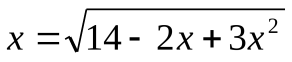 6. 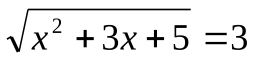 7. 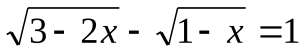 8. 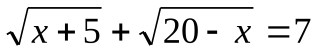 9. 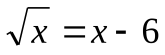 10. 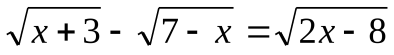 Критерии оценки:  «5» -решено верно 9-10 уравнений.			«4» - решено верно 7-8 уравнений.			«3» - решено верно 5-6 уравнений.По английскому языку гр. №1-225 стр.35- 36 (перевести и выполнить задание после текста)Алгоритм решения уравненийПример1.   Решение уравнения  = 1 – х методом возведения в квадрат обеих частей уравнения.
() = (1 – х);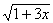 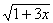 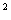 1+ 3х = x2 – 2x + 1;x2– 5x = 0.
Решив это уравнение, находим корни        . 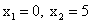 Проверка: если x = 0, то , 1 = 1 – верно;
если х = 5, то , 4 = -4 – неверно.
Ответ:  х = 0.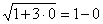 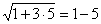 